Your recent request for information is replicated below, together with our response.Please provide figures under the Freedom of Information Act for each year from 2018 to the most recent complete month of 2023.
1) The number of times the offence of an ‘out of control dog causing injury’ (008/21) has been recorded.
2) The data from Q1 split by outcomePlease be first of all be advised that Police Scotland do not use Home Office crime or outcome classifications. As such, in terms of Section 17 of the Freedom of Information (Scotland) Act 2002, this represents a notice that the information you seek is not held by Police Scotland.I can advise you that, Police Scotland record crimes (recorded and detected) using the Scottish Government Justice Department crime classification codes. However, to be of assistance you can access crime data on our website: Crime data - Police Scotland. Stats are available by searching for ‘dog’ in the crime type column.If you require any further assistance please contact us quoting the reference above.You can request a review of this response within the next 40 working days by email or by letter (Information Management - FOI, Police Scotland, Clyde Gateway, 2 French Street, Dalmarnock, G40 4EH).  Requests must include the reason for your dissatisfaction.If you remain dissatisfied following our review response, you can appeal to the Office of the Scottish Information Commissioner (OSIC) within 6 months - online, by email or by letter (OSIC, Kinburn Castle, Doubledykes Road, St Andrews, KY16 9DS).Following an OSIC appeal, you can appeal to the Court of Session on a point of law only. This response will be added to our Disclosure Log in seven days' time.Every effort has been taken to ensure our response is as accessible as possible. If you require this response to be provided in an alternative format, please let us know.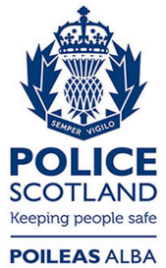 Freedom of Information ResponseOur reference:  FOI 23-2802Responded to: 17 November 2023